Modello 1 AL DIRIGENTE SCOLASTICOdell‘Istituto Comprensivo “Dario Bertolini”OGGETTO: Domanda di partecipazione alla procedura di selezione per esperto Teatro A.S. 2023-2024Il/la	sottoscritto/a	_		nato/a	a	 	prov. 	Il	/	/	residente   a	in via 	 		tel.		 Cell.	Email			 Preso atto dell’Avviso Pubblico per il reclutamento di un Esperto di Teatro emanato dal Vs Istituto:CHIEDEC.F.di partecipare alla selezione per l’attribuzione dell’incarico. A tal fine, consapevole della         responsabilità penale e della decadenza da eventuali benefici acquisiti nel caso di dichiarazioni mendaci, dichiara sotto la propria responsabilità quanto segue:Essere in possesso della cittadinanza italiana o di uno degli stati membri della comunità europea; Godere dei diritti civili e politici;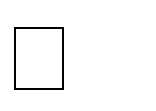 Non avere riportato condanne penali e non essere destinatario di provvedimenti che riguardano l’applicazione di misure di prevenzione, di decisioni civili e di provvedimenti amministrativi iscritti nel casellario giudiziale;Essere a conoscenza di non essere sottoposto a procedimenti penali;Di prestare consenso al trattamento dei dati personali (D.Lgs. 196/2003, così come modificato dal decreto legislativo 10 Agosto 2018, n.101 e ai sensi del Regolamento Europeo 2016/679);Che l’indirizzo al quale deve essere fatta ogni necessaria comunicazione relativa al presente avviso è ilseguente:	Cell  	                                                                       DICHIARAdi non aver riportato condanne con sentenza definitiva o decreto penale di condanna divenuto irrevocabile o sentenza di applicazione della pena su richiesta ai sensi dell’art. 444 del codice di procedura penale (anche riferita ad un subappaltatore nei casi di cui all’art. 105, comma 6, D.Lgs 50/2016), per uno dei seguenti reati:art. 80 D.Lgs. 50/2016, comma 1, lett. a): delitti, consumati o tentati, di cui agli articoli 416, 416-bis del codice penale ovvero delitti commessi avvalendosi delle condizioni previste dal predetto articolo 41 ovvero al fine di agevolare l'attività delle associazioni previste dallo stesso articolo, nonché per i delitti, consumati o tentati, previsti dall'articolo 74 del decreto del Presidente della Repubblica 9 ottobre 1990, n. 309, dall'articolo 291-quater del decreto del Presidente della Repubblica 23 gennaio 1973, n. 43 e dall'articolo 260 del decreto legislativo 3 aprile 2006, n. 152, in quanto riconducibili alla partecipazione a un'organizzazione criminale, quale definita all'articolo 2 della decisione quadro 2008/841/GAI del Consiglio; art. 80 D.Lgs. 50/2016, comma 1, lett. b): delitti, consumati o tentati, di cui agli articoli 317, 318, 319, 319-ter, 319-quater, 320, 321, 322, 322-bis, 346-bis, 353, 353-bis, 354, 355 e 356 del codice penale nonché all'articolo 2635 del codice civile; art. 80 D.Lgs. 50/2016, comma 1, lett. c): frode ai sensi dell'articolo 1 della convenzione relativa alla tutela degli interessi finanziari delle Comunità europee; art. 80 D.Lgs. 50/2016, comma 1, lett. d): delitti, consumati o tentati, commessi con finalità di terrorismo, anche internazionale, e di eversione dell'ordine costituzionale reati terroristici o reati connessi alle attività terroristiche);art. 80 D.Lgs. 50/2016, comma 1, lett. e): delitti di cui agli articoli 648-bis, 648-ter e 648-ter.1 del codice penale, riciclaggio di proventi di attività criminose o finanziamento del terrorismo, quali definiti all'articolo 1 del decreto legislativo 22 giugno 2007, n. 109 e successive modificazioni;art. 80 D.Lgs. 50/2016, comma 1, lett. f): sfruttamento del lavoro minorile e altre forme di tratta di esseri umani definite con il decreto legislativo 4 marzo 2014, n. 24;art. 80 D.Lgs. 50/2016, comma 1, lett. g): ogni altro delitto da cui derivi, quale pena accessoria, l'incapacità di contrattare con la pubblica amministrazione, nei confronti: del titolare o del direttore tecnico, se si tratta di impresa individuale;   di un socio o del direttore tecnico, se si tratta di società in nome collettivo;   dei soci accomandatari o del direttore tecnico, se si tratta di società in accomandita semplice;   dei membri del consiglio di amministrazione cui sia stata conferita la legale rappresentanza, di direzione o di vigilanza dei soggetti muniti di poteri di rappresentanza, di direzione o di controllo, del direttore tecnico o del socio unico persona fisica, ovvero del socio di maggioranza in caso di società con meno di    quattro soci, se si tratta di altro tipo di società o consorzio;Dichiara altresì di accettare le condizioni indicate nell’avviso pubblicato all’albo dell’Istituto “Dario Bertolini.Allega:Autorizzazione trattamento dei dati personali (modello 2);Autocertificazione dei documenti posseduti e dei titoli attestanti i requisiti richiesti (modello 3);Dichiarazione ai sensi degli artt. 75-76 D.P.R. 445/2000 (modello 4)Dichiarazione sull’insussistenza di cause di incompatibilità (modello 5)Curriculum vitae in formato europeo;Copia documento di riconoscimento.Data	_______                       	      Firma  _____________________